CURRICULUM VITAE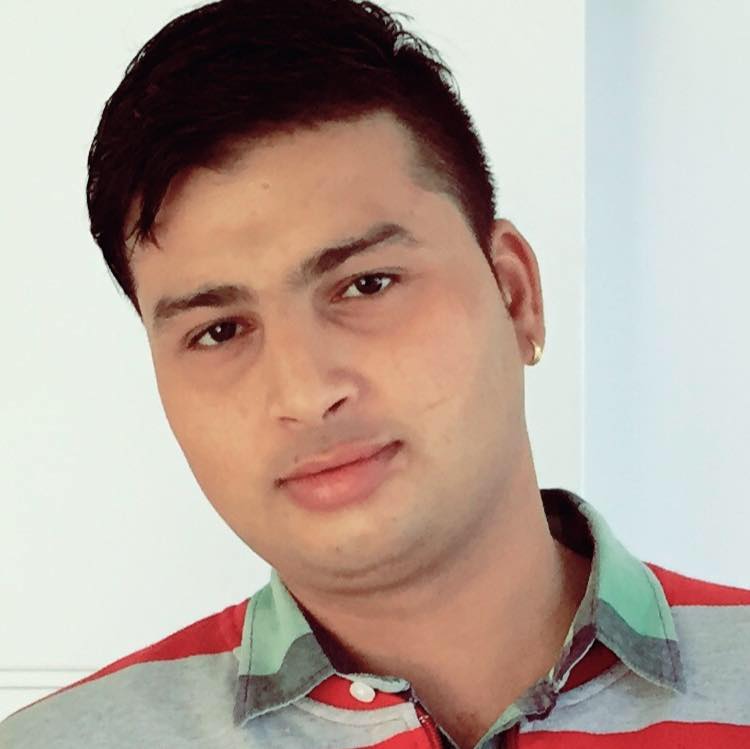 Mahesh 
Email: Mahesh.383261@2freemail.com Objective
Seeking a challenging career by occupying suitable position where I can utilize my skill & experience to contribute towards the progress of organization and have the prospect for professional growth and development of my career.   
QualificationsGood communication, motivational, interpersonal and hardworking skills. Good knowledge of police and security procedures including locating prohibited items.Education     S.L.C.   from  Government Examination Board, Nepal TrainingHeavy bus driving in Dubai and NepalFundamental of computerWork ExperienceWorked as a Driver: 04 Aug 2011- 10 Feb 2017       Organization: School transfer service LLC, Dubai, UAEWorked as a Senior Driving instructor: 01Mar2017 – 15 Aug 2018       Organization: Kalika Construction PVT LTD, NepalPERSONAL DETAILSNationality                	: NepaleseDate of Birth         	: 25th August, 1988Sex                		: MaleHeight                 	: 6ftWeight               	: 85 kgLanguage Known       	: Nepali, Hindi, EnglishVisa status			: On visit VisaI hereby declare that the above-mentioned information is correct up to my knowledge and I bear the responsibility for the correctness of the above-mentioned particulars.